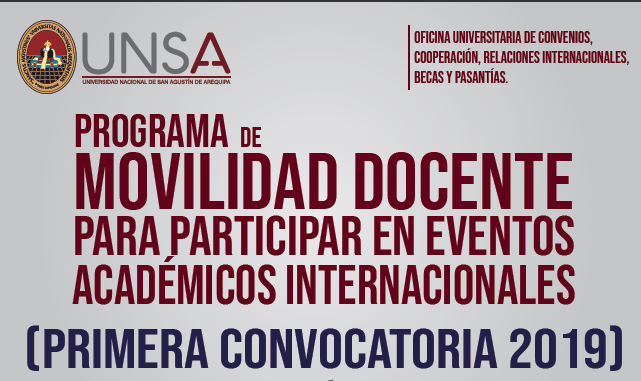 NOMBRES Y APELLIDOSEVENTOLUGARJosé Isaías Laura HuamánVI Congreso Internacional de Ciencia y Tecnología de AlimentosSan José-Costa RicaGraciano Alberto del Carpio TejadaXVIII Congreso Latinoamericano de Ciencias del MarMar del Plata-ArgentinaRubén Darío Pachari RomeroIV Congreso Nacional de Estudios Históricos Regionales Tlaxcala-MéxicoJosé Luis Ramos SalinasIII Congreso Mexicano de SociologíaHidalgo-MéxicoMiguel Ángel Alarcón CarrascoXXXIII Conferencia Iberoamericana de ContabilidadCartagena-ColombiaJosé Manuel Calizaya López1er Congreso Nacional e Internacional de Investigación en Trabajo SocialDurango-MéxicoMerly Clariza Lazo Manrique1er Congreso Nacional e Internacional de Investigación en Trabajo SocialDurango-MéxicoAna María Corrales Aquise6 congreso Iberoamericano de Psicología de las Organizaciones y el TrabajoMontevideo-UruguayRicardo David Dávila RalaizaXVIII Congreso Colombiano de Nutrición y Dietética Caldas-ColombiaAna María Guzmán NeyraVI Congreso Internacional de Ciencia y Tecnología de Alimentos-CITA 2019San José-Costa RicaMirta Victoria Díaz de Gonzáles XXXIII Conferencia Interamericana de ContabilidadC. de Indias-ColombiaMiguel Ángel Sotomayor LecarosXXXIII Conferencia Iberoamericana de ContabilidadCartagena-ColombiaBraulio Ángel Bustos ArapaEl Congreso Internacional de Ingeniería Industrial ICIE 2019Bucaramanga-ColombiaRuby Maritza Silva ZuñigaXVIII Congreso de la Sociedad Cubana de EnfermeríaLa Habana - CubaManuel Rubén Figueroa GalianoXXXIII Convención Internacional de Minería 2019Acapulco - MéxicoRoxana Gabriela Alemán DelgadoXVIII Congreso Colombiano de Nutrición y DietéticaCaldas-ColombiaYezelia Danira Cáceres Cabana29th EBES Conference - LisbonLisboa-PortugalGuido Juan Sarmiento SarmientoXXII Congreso Latinoamericano de la Ciencia del SueloMontevideo-UruguayWalter Cornelio Fernández G.Xepeduc Encontro de Pesquisa em EducaçaoMinas Gerais - BrasilFiorela Candy Ticona ApazaXX Congreso Internacional AECAMálaga-EspañaKarin Rosario Rodríguez NeiraV Congresso Ibero-Americano de Empreendedorismo, Energía, EEMAT)Portalegre-PortugalMauricio Postigo MálagaThe 10th IEEE International Conference on Intelligent Data Metz-FranciaJessica Mosqueira YauriThe XIX International Symposium on Solid State DosimetryZacatecas-México Alipio Montes UrdayV Congreso Internacional de Desarrollo LocalC. de Indias- ColombiaJaime Enrique Quispe HuaytaEquip & Dine AsiaSingapurJosé Elías Zúñiga Calcina1er. Congreso Internacional de Cactáceas y SuculentasSaltillo-MéxicoLuciano Alejandro Taco PradoXXXIII Convención Internacional de MineríaGuerrero - MéxicoLuis Herminio Torres Arce6 congreso Iberoamericano de Psicología de las Organizaciones y el TrabajoMontevideo-UruguayAldo Sarmiento GuevaraCNMAC 2019 - XXXIX Congreso Nacional de Matemática AplicadaUberlandia- BrasilRonny Ivan Gonzales MedinaConference of The Classification and Data Analysis Group Cassino-ItaliaDennise Magali Gutiérrez AcuñaXVIII Congreso de la Sociedad Cubana de EnfermeríaLa Habana-CubaVíctor Benigno Ascuña RiveraWorld Gold Conference Unlocking Sustained Value from Gold Australia-AustraliaGiuliana María Fuentes Huanqui The 3rd APRU Sustainable Cities and Landscapes Conference 2019Sídney-AustraliaNelly Ramírez CalderónIV Congreso Internacional de la Asociación de Humanidades Digitales Toledo-EspañaDaniel Octavio Roque RoqueConference of The Classification and Data Analysis Group Cassino-ItaliaJuan Manuel Jara GonzalesX Congreso Internacional de Materiales-CIM 2019Bucaramanga-ColombiaAlejandro Óscar Silva VelaK 2019 Trade Plastics and RubberDusseldorf-AlemaniaWalter Alberto Salas RaaIII Congreso Mexicano de SociologíaPachuca Hidalgo-MéxicoSandra Claudia Aynaya CahuiThe XIX International Symposium on Solid State Dosimetry (ISSSD-2019) Zacatecas-MéxicoWilliam Edgar Heredia PeñaXXI Congreso Internacional sobre Inocuidad de Alimentos y XXXVIGuadalajara-MéxicoFelicitas Nina HerreraThe XIX International Symposium on Solid State Dosimetry ISSSD 2019Zacatecas-México